DOVRŠI CRTEŽ I OBOJI BOŽIĆNO DRVCE.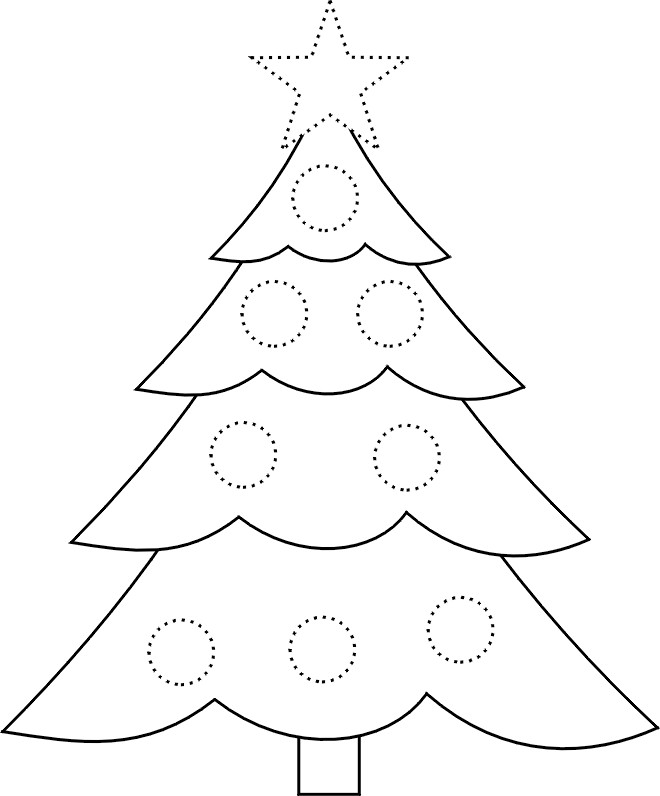 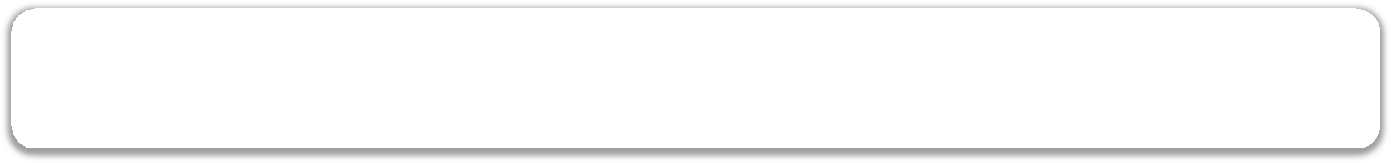 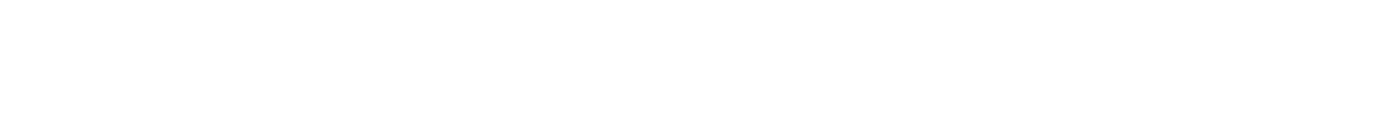 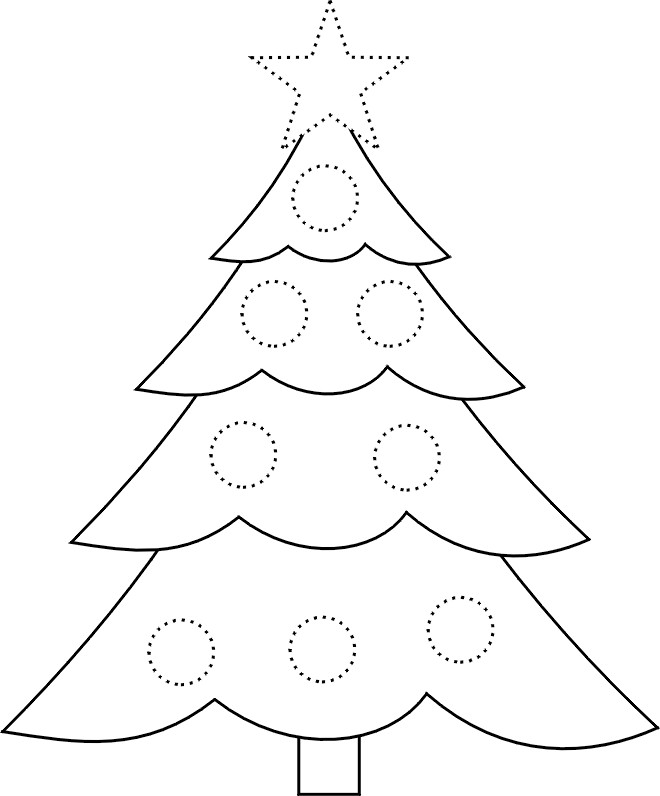 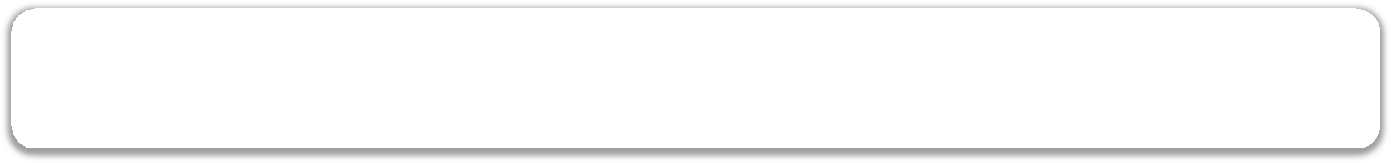 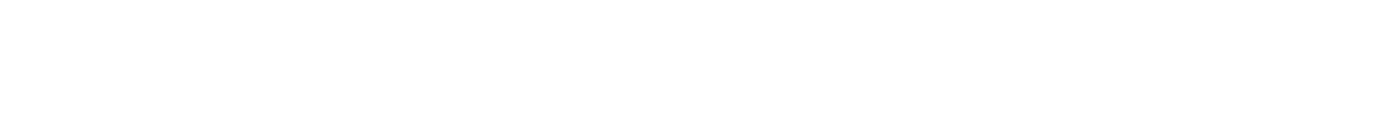 